Контрольная работа по методам классификацииКонтрольная работа состоит из нескольких заданий. От варианта студента зависят входные данные, для которых будут решаться задания, а также некоторые особенности выполнения заданий.Всем студентам предоставляются наборы данных, в зависимости от варианта, для этих данных необходимо:Построить классификатор на основе метода ближайших k соседей и определить класс тестового значения (описание метода можно найти по ссылке http://www.machinelearning.ru/wiki/index.php?title=%D0%9C%D0%B5%D1%82%D0%BE%D0%B4_%D0%B1%D0%BB%D0%B8%D0%B6%D0%B0%D0%B9%D1%88%D0%B5%D0%B3%D0%BE_%D1%81%D0%BE%D1%81%D0%B5%D0%B4%D0%B0 ). От варианта зависят весовая функция и значение k.Построить классификатор на основе алгоритма CART построения дерева принятия решений (методические указания и пример будут приведены ниже). От варианта зависит выбор обучающей выборки. Дополнительная теория по решающим деревьям: https://habrahabr.ru/company/ods/blog/322534/ 
https://habrahabr.ru/post/116385/ Методические указания по построению дерева классификацииПусть дана обучающая выборка из n объектов, каждый из которых описывается m признаками . При этом  - вектор признаков i-го объекта, а  – класс i-го объекта. Будем считать для простоты, что все признаки являются числовыми характеристиками.Опишем алгоритм построения дерева:Входные данные: указатель на вершину дерева, множество объектов Если все объекты  относятся к одному классу, то вершина становится терминальной и дальше не обрабатывается, иначе:Для каждого признака  найдём такое значение , что при разделении всех объектов  на два подмножества  по правилу  (то есть, объекты разделяются на 2 подмножества по i-му признаку), в одном из подмножеств будет максимально выделен один класс. Выберем признак, который даёт наилучшее разбиение.Подмножество  поместим в левое поддерево, а  - в правое. Применим рекурсивно этот же алгоритм для каждого из поддеревьев.Рассмотрим этот алгоритм на примере:Дано множество объектов {(1,1,1),(1,2,1),(2,1,1),(2,2,1),(3,3,2),(3,4,2),(2,3,2),(2,4,2),(3,2,2)}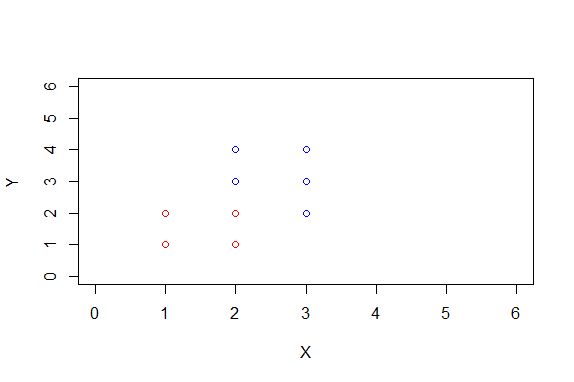 В каждом объекте первые два числа – признаки, координаты точки, третье число – класс, к которому точка относится.Построим для данного примера дерево:В корневую вершину передаётся всё множество объектов. Рассмотрим признаки и найдём для них значения чисел . . Изобразим эти разделяющие прямые на рисунке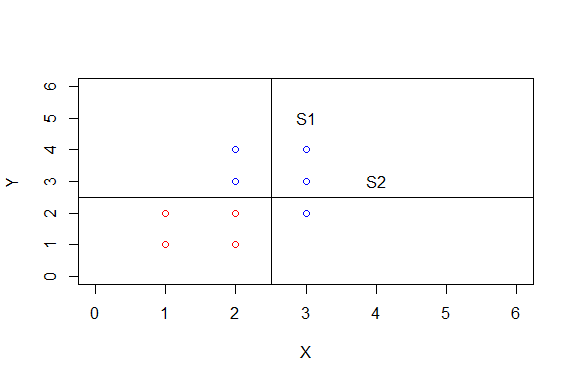 Обе прямые разделяют по классам одинаково, но выберем , так как эта прямая делит на более близкие по количеству подмножества.В правом поддереве все объекты относятся к одному классу, поэтому вершина становится терминальной и будет относить любую попавшую в неё точку ко 2му классу (синие).К левому поддереву необходимо применить аналогичный алгоритм. Найдём значения  для каждого признака. 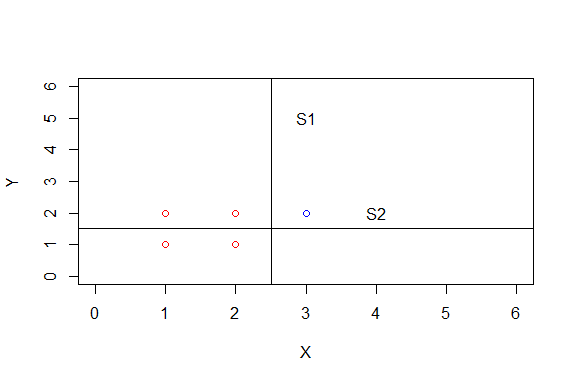 Лучшее разделение по классам нам даёт первый признак (. Следовательно, построим дерево следующим образом: В левом поддереве у нас окажутся только объекты из 1го класса, в правом поддереве только из второго. В итоге получим готовое дерево принятия решений для рассмотренной обучающей выборки:Варианты для контрольной работы:Для всех вариантов в методе ближайших соседей значение k (количество соседей) необходимо брать на 1 больше, чем количество классов в обучающей последовательности. Варианты обучающих последовательностей и тестового объекта:(X,Y)={(1,8,1), (1,3,1), (3,5,1), (1,1,1), (2,7,1), (3,8,1), (2,4,1), (8,7,2), (11,12,2), (12,14,2), (8,13,2)}: тестовый объект x’=(5,8)(X,Y)={ (2,7,1), (6,6,1), (8,6,1), (7,5,1), (5,9,1), (9,9,2), (11,2,2), (6,4,2), (10,9,2), (8,6,3), (1,10,3), (9,7,3), (5,13,3), (2,14,3)}: тестовый объект x’=(10,8)(X,Y)={ (1,7,1), (3,2,1), (6,8,1), (4,7,1), (9,8,1), (4,5,1), (1,2,1), (14,10,2), (8,12,2), (14,12,2), (11,10,2), (13,8,2), (13,6,2)}: тестовый объект x’=(6,7)(X,Y)={ (7,9,1), (2,5,1), (5,6,1), (8,6,1), (7,6,1), (7,9,2), (14,7,2), (14,2,2), (6,7,2), (10,3,2), (11,9,2), (9,1,2)}: тестовый объект x’=(12,12)(X,Y)={ (2,9,1), (9,3,1), (3,9,1), (5,5,1), (8,9,1), (5,1,1), (6,4,1), (12,8,2), (12,14,2), (12,11,2), (11,6,2), (13,7,2)}: тестовый объект x’=(4,10) (X,Y)={ (7,8,1), (6,7,1), (2,1,1), (2,4,1), (9,9,1), (8,4,1), (4,7,1), (11,13,2), (6,11,2), (14,8,2), (11,7,2)}: тестовый объект x’=(6,1)(X,Y)={ (4,7,1), (4,3,1), (4,8,1), (8,6,2), (14,5,2), (9,4,2), (3,13,3), (8,10,3), (2,7,3)}: тестовый объект x’=(4,9)(X,Y)={ (5,9,1), (2,9,1), (3,7,1), (8,8,2), (14,4,2), (10,1,2), (12,4,2), (7,7,2), (12,7,2), (9,13,3), (2,14,3), (1,7,3), (5,14,3), (6,6,3), (9,6,3)}: тестовый объект x’=(5,6)(X,Y)={ (8,4,1), (9,4,1), (4,2,1), (4,1,1), (8,1,1), (11,7,2), (9,4,2), (12,5,2), (14,1,2), (6,12,3), (7,14,3), (9,9,3), (1,12,3), (4,13,3), (8,9,3)}: тестовый объект x’=(6,10)(X,Y)={ (6,5,1), (1,9,1), (1,9,1), (1,6,1), (8,4,1), (14,11,2), (13,13,2), (6,7,2), (12,11,2), (13,9,2), (9,7,2)}: тестовый объект x’=(7,3)(X,Y)={ (7,2,1), (8,1,1), (8,7,1), (8,2,1), (9,9,1), (6,8,1), (13,8,2), (6,1,2), (11,8,2), (4,12,3), (7,14,3), (1,8,3), (9,6,3)}: тестовый объект x’=(13,10)Варианты весовых функций: — метод  ближайших соседей;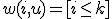 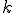  — метод  экспоненциально взвешенных ближайших соседей, где предполагается ; 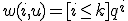 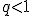  — метод парзеновского окна фиксированной ширины ; 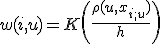 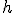  — метод парзеновского окна переменной ширины;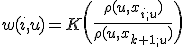 Здесь  — заданная неотрицательная монотонно невозрастающая функция на , 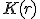 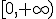 Как определить свой вариант? У каждого студента есть некоторый номер N, который его уникально идентифицирует. Вариант выборки для методы ближайших соседей определяется по формуле: Вариант весовой функции определяется по формуле:Вариант выборки для метода построения решающего дерева определяется по формуле:В отчёте по контрольной работе необходимо указать свой номер и результаты расчётов по указанным выше формулам.  После чего уже описывать подробный ход решения. Для метода построения решающих деревьев необходимо изобразить графически получившееся в итоге дерево (можно как в примере). 